NARIC-Vlaanderen – 
de erkenning van je buitenlands studiebewijs / 
The recognition of your foreign degree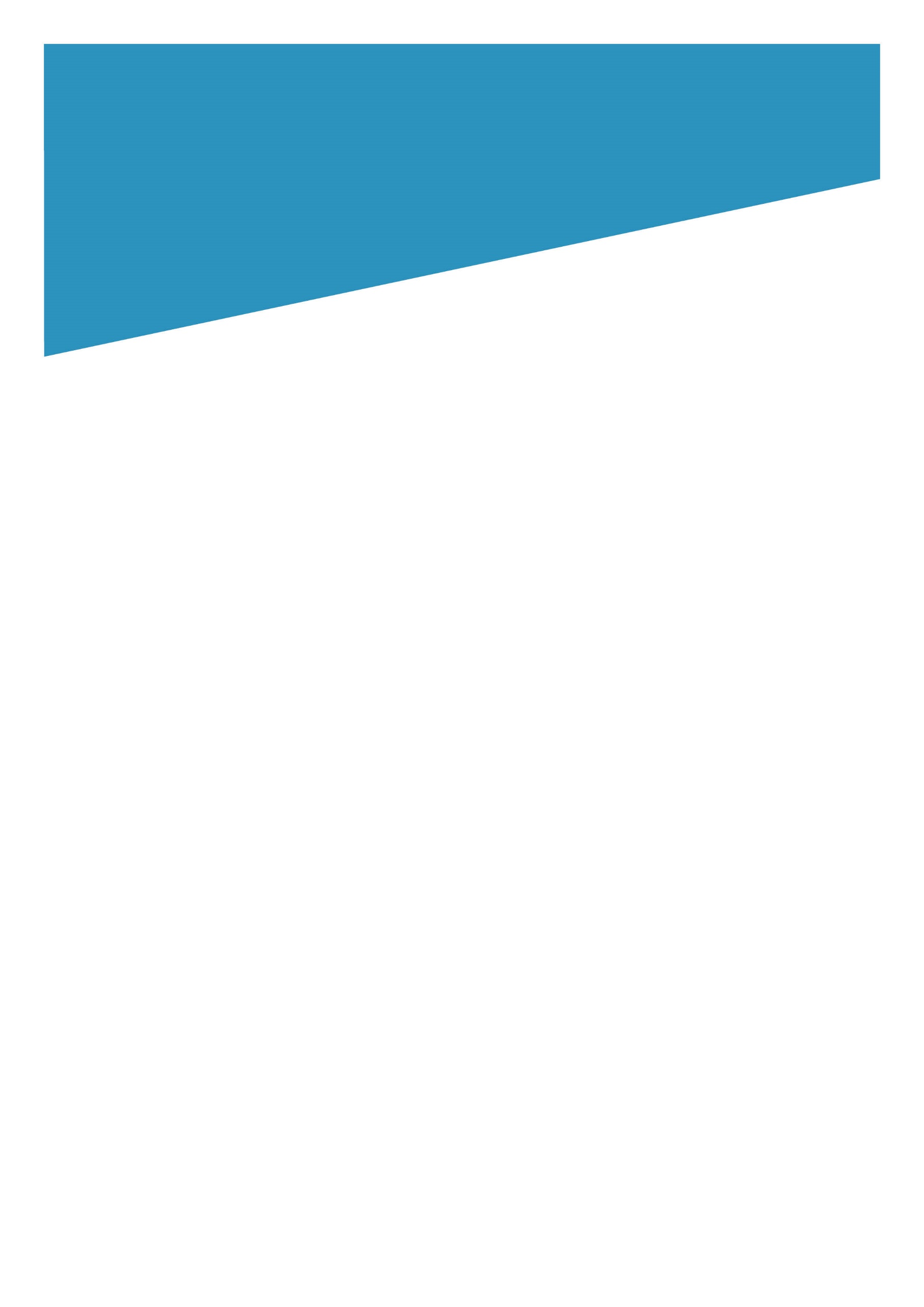 BIJLAGE VOOR VLUCHTELINGEN, ASIELZOEKERS en SUBSIDIAIR BESCHERMDEN/ APPENDIX FOR REFUGEES, ASYLUM SEEKERS AND BENEFICIARIES OF SUBSIDARY PROTECTION
Vul deze vragenlijst in als je het statuut hebt van asielzoeker, erkend vluchteling of subsidiair beschermde en je niet alle verplichte bewijsstukken aan NARIC-Vlaanderen kan bezorgen./ Fill out this questionnaire if you have the status of asylum seeker, recognized refugee or subsidiary protection and you are not able to submit the required supporting documents to NARIC-Vlaanderen. Persoonlijke informatie/ Personal InformationContactgegevens / Contact InformationVerblijfsstatuut/ Resident permit in BelgiumDuid je status aan/ What is your status? asielzoeker/asylum seeker erkend vluchteling/recognised as a refugee subsidiair beschermde/subsidiary protection statusDoel van de aanvraag/Purpose of ApplicationDuid aan wat van toepassing is/ Tick the appropriate box: Ik ben werkloos/I am unemployed Ik ben aan het werk als/ I am currently employed as:Welk beroep wil je uitoefenen? / Which profession do you want to exercise?Andere aanvraagreden /Other reason for applying. 
Leg uit/ please specify:Talenkennis / Language SkillsHeb je Nederlands gestudeerd of een niveaubepalingstoets Nederlands afgelegd?/ Have you studied Dutch language Ja/YesWat zijn je hoogst behaalde NT2 (deel)certificaten?/What are the highest NT2-certificates that you have obtained?Andere opleidingen Nederlands /Other courses Dutch: Voeg een bewijs van je gevolgde opleiding toe/Please include a proof of the courses you’ve followed.Hoe goed schat je je Nederlands in?/ How would you assess your Dutch language level? Zeer goed/Very good Goed/Good Beginnend/Starter Geen kennis/No knowledgeHoe goed schat je je Engels in?/ How would you assess your English language level? Zeer goed/Very good Goed/Good Beginnend/Starter Geen kennis/No knowledgeDe cursussen van mijn opleiding werden gedoceerd in het Engels / The courses of my education were taught in English Ja/Yes Nee/NoHeb je TOEFL, IELTS of andere cursussen Engels gevolgd?/Did you take TOEFL-, IELTS- or other English language courses? Nee/No TOEFL:  IELTS:  Andere opleiding/ Other courses: Overzicht van je schoolloopbaan/ Overview of your educationAlgemene informatie over het diploma dat je wil laten erkennen/ General Information about the degree you want to recognise. Doel van het onderwijs/ Purpuse of EducationStage/ PracticeMaakte een stage deel uit van je studie?/Did your study include any job practice component? Nee/no Ja/yes. Was de stage een verplicht onderdeel van de studie?/Was job practice a mandatory component of the study? Ja/yes Nee/noThesis of eindwerk/ Thesis or projectWas een thesis of project een voorwaarde voor het behalen van je diploma?/ Did your degree include a thesis or project component?Nee/no. Ga verder naar 6.5./ If the answer is No, please continue to 6.5.Ja/YesBeschrijf kort de inhoud van de thesis of het project/ Give a short description of the thesis’ or the project’s contentsReconstructie van cursusbeschrijvingen/ Reconstruction of the course descriptionsGeef een zo gedetailleerd mogelijke beschrijving van de 5 belangrijkste vakken tijdens jouw opleiding. / Please try to describe the 5 most important courses in your education as detailed as possible.Werkervaring/ Work ExperienceHeb je werkervaring opgedaan na het afronden van je studies?/ Have you had work experience after you finished your education? Nee/no Ja/yesHeb je contactgegevens van enkele referentiepersonen bij je vorige werkgever?/ Can you provide contact information for some of the reference persons at the working places you mentioned above?Verdere opleidingen / Further educationHeb je verdere (professionele) opleidingen gevolgd?/ Have you completed any further (professional) education?Andere relevante informatie/ Other relevant informationHandtekening/ SignatureIk bevestig dat de informatie die ik in dit onderzoek en de bijlagen gegeven heb, correct is/  I confirm that the information I have given in this survey and enclosures is correctDatum/Date   			Plaats/place			Naam/name				Pasfoto / passfotoStraat/StreetPostcode/postcodePlaats/PlaceLand/CountryE-mailadres/ E-mail addressTelefoonnummer/ Phone numberWelke andere talen spreek je?/ What other languages do you speak?  Welke andere talen schrijf je?/ What other languages do you write?In welke taal wil je communiceren met NARIC?? Do you prefer to communicate in Dutch or English? Nederlands/Dutch Engels/EnglishStudieperiode/Period of studyNaam van het uitgereikte diploma/ Name of the awarded degreeOnderwijsinstelling, universiteit/ Educational institution, universityPlaats en land/ Place and countryBeginjaar/year started:jaar van beëindiging/ year completed:Officiële studieduur/ Official duration of studyAantal semesters/Number of semestersAantal lesweken per semester/Number of weeks per semesterHeb je het programma binnen de normale termijn afgerond?/ Have you completed the programme within the normal time? Ja/yes Nee/no. Leg elke vertraging en onderbreking tijdens je opleiding uit./ Explain any delay or interruption of education.Wat was de toelatingsvoorwaarde voor deze opleiding?/ What was the entrance requirement for this programme?Verleent dit diploma toegang tot verdere studies?/ Does this degree give access to further study?Volgde je een voltijdse of deeltijdse opleiding?/ Did you study full time or part time? Voltijdse/ Full time Deeltijdse/ Part timeWat was de onderwijstaal?/ What was the language of instruction?Omschrijf kort de inhoud van de gevolgde opleiding (afstudeerrichting, specialisatie, ….)/ Briefly describe the content of your education (Specialization)Was het onderwijs gericht op het uitvoeren van een bepaald beroep?/ Was education aimed at working within a particular profession? Ja, een gereglementeerd beroep, namelijk /Yes, a regulated profession namely  Ja, een niet-gereglementeerd beroep, namelijk/ Yes, a non-regulated profession namely  Nee/noGeeft het diploma recht tot het voeren van een beroepstitel?/  Does the degree give you the right to hold the professional title? Ja, welk? /Yes, which?  Nee/noWaar deed je stage?/ Where did you have your job practice?Taken/TasksTijdens welk deel van de studie?/ In which period of the study?Duur van je stage/ Duration of the job practice1.2.3.Titel / Title Studieduur voor het schrijven van de thesis/afronden van het project/Duration of study given to complete the thesis/projectAantal pagina’s/ Number of pagesGehanteerde onderzoeksmethode/ research methodology Beschrijf kort de inhoud van de thesis of het project/ Give a short description of the thesis’ or the project’s contentsNr. 1Cursus, vak/ Course, subjectHandboek/ TextbookNr. 1Tijdens welk schooljaar/semester studeerde je dit vak?/During which school year/semester did you take this subject?Tijdens welk schooljaar/semester studeerde je dit vak?/During which school year/semester did you take this subject?Waarom was deze cursus belangrijk?/ Why was this course/subject important?Beschrijf wat je tijdens deze cursus geleerd hebt/ Please give a description of what you learned about in this courseBeschrijf wat je tijdens deze cursus geleerd hebt/ Please give a description of what you learned about in this courseBeschrijf wat je tijdens deze cursus geleerd hebt/ Please give a description of what you learned about in this courseWelke professionele competenties heb je tijdens deze cursus verworven?/ What professional skills have you acquired during this course?Welke professionele competenties heb je tijdens deze cursus verworven?/ What professional skills have you acquired during this course?Welke professionele competenties heb je tijdens deze cursus verworven?/ What professional skills have you acquired during this course?Nr. 2Cursus, vak/ Course, subjectHandboek/ TextbookNr. 2Tijdens welk schooljaar/semester studeerde je dit vak?/During which school year/semester did you take this subject?Tijdens welk schooljaar/semester studeerde je dit vak?/During which school year/semester did you take this subject?Waarom was deze cursus belangrijk?/ Why was this course/subject important?Beschrijf wat je tijdens deze cursus geleerd hebt/ Please give a description of what you learned about in this courseBeschrijf wat je tijdens deze cursus geleerd hebt/ Please give a description of what you learned about in this courseBeschrijf wat je tijdens deze cursus geleerd hebt/ Please give a description of what you learned about in this courseWelke professionele competenties heb je tijdens deze cursus verworven?/ What professional skills have you acquired during this course?Welke professionele competenties heb je tijdens deze cursus verworven?/ What professional skills have you acquired during this course?Welke professionele competenties heb je tijdens deze cursus verworven?/ What professional skills have you acquired during this course?Nr. 3Cursus, vak/ Course, subjectHandboek/ TextbookNr. 3Tijdens welk schooljaar/semester studeerde je dit vak?/During which school year/semester did you take this subject?Tijdens welk schooljaar/semester studeerde je dit vak?/During which school year/semester did you take this subject?Waarom was deze cursus belangrijk?/ Why was this course/subject important?Beschrijf wat je tijdens deze cursus geleerd hebt/ Please give a description of what you learned about in this courseBeschrijf wat je tijdens deze cursus geleerd hebt/ Please give a description of what you learned about in this courseBeschrijf wat je tijdens deze cursus geleerd hebt/ Please give a description of what you learned about in this courseWelke professionele competenties heb je tijdens deze cursus verworven?/ What professional skills have you acquired during this course?Welke professionele competenties heb je tijdens deze cursus verworven?/ What professional skills have you acquired during this course?Welke professionele competenties heb je tijdens deze cursus verworven?/ What professional skills have you acquired during this course?Nr. 4Cursus, vak/ Course, subjectHandboek/ TextbookNr. 4Tijdens welk schooljaar/semester studeerde je dit vak?/During which school year/semester did you take this subject?Tijdens welk schooljaar/semester studeerde je dit vak?/During which school year/semester did you take this subject?Waarom was deze cursus belangrijk?/ Why was this course/subject important?Beschrijf wat je tijdens deze cursus geleerd hebt/ Please give a description of what you learned about in this courseBeschrijf wat je tijdens deze cursus geleerd hebt/ Please give a description of what you learned about in this courseBeschrijf wat je tijdens deze cursus geleerd hebt/ Please give a description of what you learned about in this courseWelke professionele competenties heb je tijdens deze cursus verworven?/ What professional skills have you acquired during this course?Welke professionele competenties heb je tijdens deze cursus verworven?/ What professional skills have you acquired during this course?Welke professionele competenties heb je tijdens deze cursus verworven?/ What professional skills have you acquired during this course?Nr. 5Cursus, vak/ Course, subjectHandboek/ TextbookNr. 5Tijdens welk schooljaar/semester studeerde je dit vak?/During which school year/semester did you take this subject?Tijdens welk schooljaar/semester studeerde je dit vak?/During which school year/semester did you take this subject?Waarom was deze cursus belangrijk?/ Why was this course/subject important?Beschrijf wat je tijdens deze cursus geleerd hebt/ Please give a description of what you learned about in this courseBeschrijf wat je tijdens deze cursus geleerd hebt/ Please give a description of what you learned about in this courseBeschrijf wat je tijdens deze cursus geleerd hebt/ Please give a description of what you learned about in this courseWelke professionele competenties heb je tijdens deze cursus verworven?/ What professional skills have you acquired during this course?Welke professionele competenties heb je tijdens deze cursus verworven?/ What professional skills have you acquired during this course?Welke professionele competenties heb je tijdens deze cursus verworven?/ What professional skills have you acquired during this course?Werkperiode, beginjaar - jaar van beëindiging/ Period of work, year started – year finishedWerkgever, land/ Employer, countryFunctie, taken/ Position, tasksOp welke manier kon je gebruik maken van je opleiding?/ In what way could you make use of your education?1.Naam/NameWerkgever, Organisatie/ Employer, OrganizationWerkgever, Organisatie/ Employer, Organization1.1.Functie/ PositionE-mail/ E-mailTelefoon/ Telephone1.2.Naam/ NameWerkgever, Organisatie/ Employer, OrganizationWerkgever, Organisatie/ Employer, Organization2.2.Functie/ PositionE-mail/ E-mailTelefoon/ Telephone2.Studieperiode/ Period of StudyInstelling, organisatie/ Institution, organizationKwalificatie, studiegebied/ Qualification, subject areaPlaats, land/ Place, Country1.2.3.